EELNÕU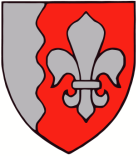 JÕELÄHTME  VALLAVOLIKOGU	O T S U SJõelähtme								15. detsember 2022 nrPerioodiks 2023-2027 elektrienergia ostuks riigihankel osalemiseks ja üle ühe eelarveaasta tähtajaga hankelepingute sõlmimiseks loa andmineRiigihangete Keskus (Hangete Korraldamise MTÜ) on regulaarselt läbi viinud elektrienergia ostuks ühishankeid omavalitsustele, millest on ka Jõelähtme Vallavalitsus osa võtnud.15. septembril 2022 võttis Riigikogu vastu elektrituruseadust muutva seaduse eelnõu, mille alusel tekkis kodutarbijatel võimalus hakata elektrit ostma nn universaalteenusena. Universaalteenus on riigipoolne valikmeede, mis aitab elektritarbijatel maandada riske ja leevendada elektrihinna tõusu. Universaalteenus kujutab endast sisuliselt elektripaketti, millega saab vabatahtlikult liituda. Selle aasta 23. novembril muutis Riigikogu elektrituruseadust veelkordselt, luues võimaluse elektrienergiat universaalteenusena osta ka kohalikel omavalitsustel ning nende allasutustel. Elektrienergia universaalteenuse korras kasutusse võtmiseks on kohalikel omavalitsustel vajalik see teenus eelnevalt riigihangete seaduses sätestatud konkursi korras sisse osta.Sarnaselt Riigihangete Keskuse poolt eelmistel perioodidel läbi viidud kohalike omavalitsuste elektrienergia ostu ühishangetele on ka seekordne elektrienergia ost universaalteenusena planeeritud läbi viia mitme teenuse pakkujaga perioodiks 2023-2027 sõlmitava raamlepingu ning nende teenuspakkujate vahel minikonkursside korraldamise meetodil leitud soodsaima hinnaga teenuse sisse ostmise teel. Kogu hankeperioodi kestuseks on kavandatud 48 kalendrikuud, mis omakorda oleks jaotatud neljaks 12-kuuliseks perioodiks. Esimese 12 kuulise perioodi alguseks on planeeritud jaanuar 2023.Võttes aluseks kohaliku omavalitsuse korralduse seaduse § 6 lõike 2, kohaliku omavalitsuse üksuse finantsjuhtimise seaduse § 28 lõike 3, riigihangete seaduse § 42 lõiked 7 ja 8 ning Jõelähtme Vallavolikogu 12.06.2006 määruse nr 29 „Jõelähtme vallavara valitsemise kord“ § 8 lõike 4, Jõelähtme Vallavolikogu o t s u s t a b:Anda Jõelähtme Vallavalitsusele luba osaleda Riigihangete Keskuse (Hangete Korraldamise MTÜ) poolt Eesti omavalitsustele perioodiks 2023 kuni 2027 elektrienergia ostmiseks korraldataval ühishankel.Volitada Jõelähtme Vallavalitsust allkirjastama punktis 1 nimetatud eesmärgiga hankel osalemisega seonduvaid dokumente.Lubada Jõelähtme Vallavalitsusel punktis 1 nimetatud hanke raames sõlmida perioodiks 2023 kuni 2027 üle ühe eelarveaasta elektrienergia ostuks hankelepinguid.Otsuse peale võib esitada vaide Jõelähtme Vallavolikogule (Postijaama tee 7, Jõelähtme küla, Jõelähtme vald, Harjumaa) haldusmenetluse seaduses sätestatud korras 30 päeva jooksul, arvates päevast, millal isik vaidlustatavast otsusest teada sai või oleks pidanud teada saama, või esitada kaebuse Tallinna Halduskohtule (Pärnu mnt 7, Tallinn) halduskohtumenetluse seadustikus sätestatud korras 30 päeva jooksul, arvates otsuse teatavakstegemisest.Otsus jõustub teatavakstegemisest.Väino Haabvallavolikogu esimees